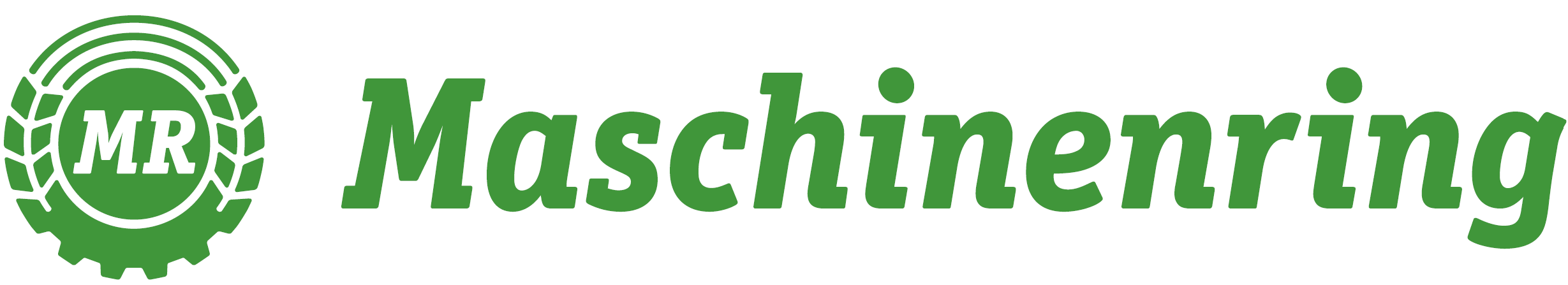 KundendatenKundendatenANMERKUNG: Füllen Sie das Tabellenblatt möglichst vollständig aus, damit wir Ihnen eine maßgeschneiderte Auswertung erstellen können. Bitte melden Sie sich, sollten Sie Fragen zu einzelnen Angaben haben. Wenn Ihnen Informationen nicht vorliegen, lassen Sie das Feld leer und hinterlassen Sie gegebenenfalls eine Anmerkung im Textfeld "Sonstige Anmerkungen".
Bitte das Formular an energiegemeinschaft.466@maschinenring.at retour senden.ANMERKUNG: Füllen Sie das Tabellenblatt möglichst vollständig aus, damit wir Ihnen eine maßgeschneiderte Auswertung erstellen können. Bitte melden Sie sich, sollten Sie Fragen zu einzelnen Angaben haben. Wenn Ihnen Informationen nicht vorliegen, lassen Sie das Feld leer und hinterlassen Sie gegebenenfalls eine Anmerkung im Textfeld "Sonstige Anmerkungen".
Bitte das Formular an energiegemeinschaft.466@maschinenring.at retour senden.ANMERKUNG: Füllen Sie das Tabellenblatt möglichst vollständig aus, damit wir Ihnen eine maßgeschneiderte Auswertung erstellen können. Bitte melden Sie sich, sollten Sie Fragen zu einzelnen Angaben haben. Wenn Ihnen Informationen nicht vorliegen, lassen Sie das Feld leer und hinterlassen Sie gegebenenfalls eine Anmerkung im Textfeld "Sonstige Anmerkungen".
Bitte das Formular an energiegemeinschaft.466@maschinenring.at retour senden.ANMERKUNG: Füllen Sie das Tabellenblatt möglichst vollständig aus, damit wir Ihnen eine maßgeschneiderte Auswertung erstellen können. Bitte melden Sie sich, sollten Sie Fragen zu einzelnen Angaben haben. Wenn Ihnen Informationen nicht vorliegen, lassen Sie das Feld leer und hinterlassen Sie gegebenenfalls eine Anmerkung im Textfeld "Sonstige Anmerkungen".
Bitte das Formular an energiegemeinschaft.466@maschinenring.at retour senden.ANMERKUNG: Füllen Sie das Tabellenblatt möglichst vollständig aus, damit wir Ihnen eine maßgeschneiderte Auswertung erstellen können. Bitte melden Sie sich, sollten Sie Fragen zu einzelnen Angaben haben. Wenn Ihnen Informationen nicht vorliegen, lassen Sie das Feld leer und hinterlassen Sie gegebenenfalls eine Anmerkung im Textfeld "Sonstige Anmerkungen".
Bitte das Formular an energiegemeinschaft.466@maschinenring.at retour senden.ANMERKUNG: Füllen Sie das Tabellenblatt möglichst vollständig aus, damit wir Ihnen eine maßgeschneiderte Auswertung erstellen können. Bitte melden Sie sich, sollten Sie Fragen zu einzelnen Angaben haben. Wenn Ihnen Informationen nicht vorliegen, lassen Sie das Feld leer und hinterlassen Sie gegebenenfalls eine Anmerkung im Textfeld "Sonstige Anmerkungen".
Bitte das Formular an energiegemeinschaft.466@maschinenring.at retour senden.ANMERKUNG: Füllen Sie das Tabellenblatt möglichst vollständig aus, damit wir Ihnen eine maßgeschneiderte Auswertung erstellen können. Bitte melden Sie sich, sollten Sie Fragen zu einzelnen Angaben haben. Wenn Ihnen Informationen nicht vorliegen, lassen Sie das Feld leer und hinterlassen Sie gegebenenfalls eine Anmerkung im Textfeld "Sonstige Anmerkungen".
Bitte das Formular an energiegemeinschaft.466@maschinenring.at retour senden.ANMERKUNG: Füllen Sie das Tabellenblatt möglichst vollständig aus, damit wir Ihnen eine maßgeschneiderte Auswertung erstellen können. Bitte melden Sie sich, sollten Sie Fragen zu einzelnen Angaben haben. Wenn Ihnen Informationen nicht vorliegen, lassen Sie das Feld leer und hinterlassen Sie gegebenenfalls eine Anmerkung im Textfeld "Sonstige Anmerkungen".
Bitte das Formular an energiegemeinschaft.466@maschinenring.at retour senden.ANMERKUNG: Füllen Sie das Tabellenblatt möglichst vollständig aus, damit wir Ihnen eine maßgeschneiderte Auswertung erstellen können. Bitte melden Sie sich, sollten Sie Fragen zu einzelnen Angaben haben. Wenn Ihnen Informationen nicht vorliegen, lassen Sie das Feld leer und hinterlassen Sie gegebenenfalls eine Anmerkung im Textfeld "Sonstige Anmerkungen".
Bitte das Formular an energiegemeinschaft.466@maschinenring.at retour senden.ANMERKUNG: Füllen Sie das Tabellenblatt möglichst vollständig aus, damit wir Ihnen eine maßgeschneiderte Auswertung erstellen können. Bitte melden Sie sich, sollten Sie Fragen zu einzelnen Angaben haben. Wenn Ihnen Informationen nicht vorliegen, lassen Sie das Feld leer und hinterlassen Sie gegebenenfalls eine Anmerkung im Textfeld "Sonstige Anmerkungen".
Bitte das Formular an energiegemeinschaft.466@maschinenring.at retour senden.ANMERKUNG: Füllen Sie das Tabellenblatt möglichst vollständig aus, damit wir Ihnen eine maßgeschneiderte Auswertung erstellen können. Bitte melden Sie sich, sollten Sie Fragen zu einzelnen Angaben haben. Wenn Ihnen Informationen nicht vorliegen, lassen Sie das Feld leer und hinterlassen Sie gegebenenfalls eine Anmerkung im Textfeld "Sonstige Anmerkungen".
Bitte das Formular an energiegemeinschaft.466@maschinenring.at retour senden.ANMERKUNG: Füllen Sie das Tabellenblatt möglichst vollständig aus, damit wir Ihnen eine maßgeschneiderte Auswertung erstellen können. Bitte melden Sie sich, sollten Sie Fragen zu einzelnen Angaben haben. Wenn Ihnen Informationen nicht vorliegen, lassen Sie das Feld leer und hinterlassen Sie gegebenenfalls eine Anmerkung im Textfeld "Sonstige Anmerkungen".
Bitte das Formular an energiegemeinschaft.466@maschinenring.at retour senden.AnschriftAnschriftNameNameStraßeStraßePLZPLZOrtOrtZählpunktnummer VerbrauchZählpunktnummer VerbrauchZählpunktnummer ErzeugungZählpunktnummer ErzeugungPV - ErzeugungPV - ErzeugungVorhandene AnlageVorhandene AnlageKundenanlageKundenanlage[kWp][kWp]Spezifischer JahresertragSpezifischer Jahresertrag[kWh/a][kWh/a]Sofern anwendbar: DachflächenpotentialSofern anwendbar: DachflächenpotentialBruttoflächeBruttofläche[m²][m²]AnlagenartAnlagenartAnlagenausrichtungAnlagenausrichtungDaten KundenanlageDaten KundenanlageJahresverbrauchJahresverbrauch[kWh/a][kWh/a]NetzebeneNetzebeneAnschlussleistungAnschlussleistung[kW][kW]Aktuelle EnergiekostenAktuelle EnergiekostenEnergie Grundpreis / LeistungspreisEnergie Grundpreis / Leistungspreis[€/a][€/a]Energie ArbeitspreisEnergie Arbeitspreis[€/kWh][€/kWh]Einspeisetarif ÜberschusseinspeisungEinspeisetarif Überschusseinspeisung[€/kWh][€/kWh]Sonstige AnmerkungenSonstige AnmerkungenKundendatenKundendatenAUSFÜLLHILFE - MUSTERFORMULARAUSFÜLLHILFE - MUSTERFORMULARAUSFÜLLHILFE - MUSTERFORMULARAUSFÜLLHILFE - MUSTERFORMULARAUSFÜLLHILFE - MUSTERFORMULARAUSFÜLLHILFE - MUSTERFORMULARAUSFÜLLHILFE - MUSTERFORMULARAUSFÜLLHILFE - MUSTERFORMULARAUSFÜLLHILFE - MUSTERFORMULARAUSFÜLLHILFE - MUSTERFORMULARAnschriftNameAlois AignerAlois AignerStraßeTreschbergerweg 2Treschbergerweg 2PLZ44004400OrtGmainGmainZählpunktnummer VerbrauchAT0010000000000000001000015269999AT0010000000000000001000015269999Zählpunktnummer ErzeugungAT0010000000000000001000015266636AT0010000000000000001000015266636PV - ErzeugungVorhandene AnlageKundenanlage[kWp][kWp]                                                                                 15                                                                                  15 Spezifischer Jahresertrag[kWh/a][kWh/a]                                                                            1.050                                                                             1.050 Sofern anwendbar: DachflächenpotentialBruttofläche[m²][m²]                                                                               500                                                                                500 Anlagenart Schrägdach  Schrägdach Anlagenausrichtung Ost/West  Ost/West Daten KundenanlageJahresverbrauch[kWh/a][kWh/a]                                                                          50.000                                                                           50.000 NetzebeneNE6NE6Anschlussleistung[kW][kW]                                                                                 60                                                                                  60 Aktuelle EnergiekostenEnergie Grundpreis / Leistungspreis[€/a][€/a]                                                                               120                                                                                120 Energie Arbeitspreis[€/kWh][€/kWh]                                                                            0,075                                                                             0,075 Einspeisetarif Überschusseinspeisung[€/kWh][€/kWh]                                                                            0,060                                                                             0,060 